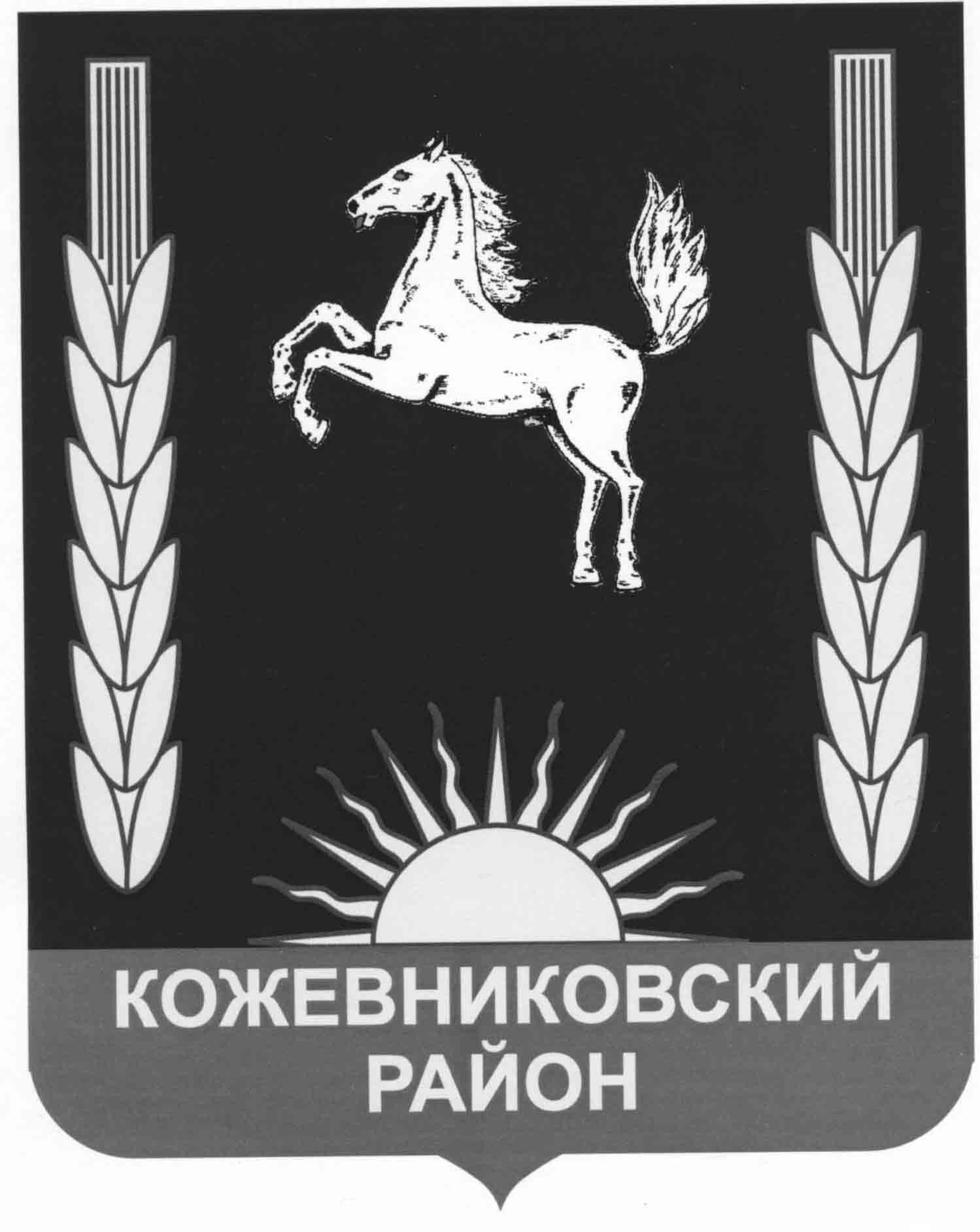 АДМИНИСТРАЦИЯ   кожевниковского   районаПОСТАНОВЛЕНИЕ______________                       	№___________с. Кожевниково,       Кожевниковского района,     Томской областиО создании муниципальной рабочей группы по внедрению персонифицированного дополнительного образования детей	В целях реализации муниципальной  программы «Развитие образования в Кожевниковском районе  на 2016-2020 годы», внедрения персонифицированного дополнительного образования детей на территории Кожевниковского района, ПОСТАНОВЛЯЮ:            1.Создать муниципальную рабочую группу по внедрению системы персонифицированного дополнительного образования детей на территории Кожевниковского района.            2.Утвердить состав рабочей группы по внедрению системы персонифицированного дополнительного образования детей на территории Кожевниковского района согласно приложению 1 к настоящему постановлению.           3.Утвердить Положение о муниципальной рабочей группе по внедрению персонифицированного дополнительного образования детей в Кожевниковском районе согласно приложению 2 к настоящему постановлению.           4. Контроль за исполнением настоящего постановления возложить на Первого заместителя Главы Кожевниковского района по социальной политике и стратегическому развитию А.А.Малолетко.Глава	Кожевниковского района			                 	                      А.М.Емельянов			                      		                                М.В. Осипова83824423577                Приложение № 1 к постановлению Администрации Кожевниковского районаот 			№Состав муниципальной рабочей группы по внедрению персонифицированного дополнительного образования детей на территорииКожевниковского районаПредседатель муниципальной рабочей группы:Малолетко Александр Александрович – Первый заместитель Главы Кожевниковского района по социальной политике и стратегическому развитиюЧлены рабочей группы:Заместитель председателя муниципальной рабочей группы: Царева Марина Анатольевна – начальник Отдела образования Администрации Кожевниковского района.Заместитель председателя муниципальной рабочей группы: Ткаченко Геннадий Николаевич – начальник отдела по культуре, спорту, молодежной политике и связям с общественностью Администрации Кожевниковского района.Осипова Марина Владимировна – главный специалист по дошкольному и дополнительному образованию Отдела образования Администрации Кожевниковского района.Кондрат Ольга Николаевна – главный специалист отдела по культуре, спорту, молодежной политике и связям с общественностью Администрации Кожевниковского района.Алмазова Карина Викторовна  – заместитель начальника отдела образования по экономическому планированию, прогнозированию и мониторингу.Миронович Елена Геннадьевна – главный экономист отдела  по культуре, спорту, молодежной политике и связям с общественностью Администрации Кожевниковского района.Михайлова Татьяна Михайловна – и.о. директора МКОУДО «Дом детского творчества».Гарифзянова Любовь Васильевна – директор МКОУДО «Кожевниковская ДЮСШ».Шашель Маргарита Валерьевна  - и.о. директора МКУДО «Кожевниковская детская школа искусств».Приложение 2 к постановлению Администрации Кожевниковского районаот 			№Положение о муниципальной рабочей группе по внедрению персонифицированного дополнительного образования детей вКожевниковском районе(далее – Положение)Общие положенияМуниципальная рабочая группа по внедрению персонифицированного дополнительного образования детей в Кожевниковском районе (далее – Рабочая группа) является временным действующим совещательным органом при администрации Кожевниковского района. Рабочая группа в своей деятельности руководствуется законодательством Российской Федерации, федеральным и региональным законодательством, муниципальными нормативными правовыми актами, а также настоящим Положением.Рабочая группа образована в целях внедрения персонифицированного дополнительного образования детей на территории Кожевниковского района.Решения Рабочей группы учитываются органами местного самоуправления при принятии решений в части внедрения персонифицированного дополнительного образования детей на территории Кожевниковского района.Положение и состав Рабочей группы утверждаются администрацией Кожевниковского района.Состав Рабочей группыВ состав Рабочей группы входят представители муниципальных органов власти в сфере образования, управления финансов, культуры, физической культуры и спорта, муниципальных организаций дополнительного образования.Председателем Рабочей группы является Первый заместитель Главы Кожевниковского района по социальной политике и стратегическому развитию.Заместителями председателя Рабочей группы являются начальник отдела Образования Администрации Кожевниковского района и начальник отдела по культуре, спорту, молодежной политике и связям с общественностью Администрации Кожевниковского районаПредседатель Рабочей группы осуществляет руководство Рабочей группой.Секретарем Рабочей группы является главный специалист отдела образования Администрации Кожевниковского района.В заседаниях Рабочей группы по согласованию с председателем Рабочей группы могут принимать участие не являющиеся членами Рабочей группы приглашенные представители органов местного самоуправления Кожевниковского района, муниципальных организаций Кожевниковского района, представители средств массовой информации с правом  совещательного голоса.Организационно-техническое обеспечение деятельности Рабочей группы осуществляет администрация Кожевниковского района.Полномочия Рабочей группыРабочая группа обладает следующими полномочиями:Запрашивать и получать от органов местного самоуправления Кожевниковского района информацию, документы и материалы, необходимые для решения задач, возложенных на Рабочую группу.Проводить заседания Рабочей группы, рассматривать предложения по проблемам внедрения персонифицированного дополнительного образования детей на территории Кожевниковского района.Заслушивать на своих заседаниях представителей органов местного самоуправления Кожевниковского района, образовательных организаций Кожевниковского района, доклады и отчеты членов Рабочей группы о результатах решения возложенных на них задач, определяемых настоящим Положением.Принимать решения и осуществлять контроль за выполнением принятых Рабочей группой в соответствии с протоколами заседаний Рабочей группы решений и поручений по вопросам, входящим в компетенцию Рабочей группы.Участвовать в разработке проектов правовых актов по вопросам, относящимся к компетенции Рабочей группы.Осуществлять сотрудничество с аналогичными структурами по вопросам изучения и распространения положительного опыта по внедрению персонифицированного дополнительного образования.Взаимодействовать со средствами массовой информации в целях всестороннего разъяснения проводимых мероприятий по внедрению персонифицированного дополнительного образования детей на территории Кожевниковского района, а также информирования населения о внедрении персонифицированного дополнительного образования детей и результатах деятельности Рабочей группы.Осуществлять иные полномочия, необходимые для решения задач, возложенных на Рабочую группу.Организация деятельности Рабочей группыРабочая группа осуществляет свою деятельность в соответствии с планом работы, утверждаемым председателем Рабочей группы.Рабочая группа самостоятельно принимает внутренние документы, регламентирующие его работу.Заседания Рабочей группы проводятся по мере необходимости, но не реже одного раза в месяц. Дата, время и место проведения заседания Рабочей группы определяются по решению председателя Рабочей группы.Заседание Рабочей группы правомочно, если на нем присутствует более 50 процентов от общего числа членов Рабочей группы.Заседания Рабочей группы проводятся под руководством председателя Рабочей группы. В его отсутствие руководство Рабочей группы осуществляется одним из заместителей председателя Рабочей группы.Решения Рабочей группы принимаются простым большинством голосов присутствующих на заседании членов Рабочей группы.На заседании Рабочей группы ведется протокол, в котором фиксируются принятые Рабочей группой решения. Протокол подписывается председателем Рабочей группы и секретарем Рабочей группы. Внесение изменений и дополнений в протоколы заседания Рабочей группы, решения Рабочей группы и иные регламентирующие работу Рабочей группы документы допускается исключительно по решению Рабочей группы.Члены Рабочей группы вправе участвовать в обсуждении вопросов, внесенных на заседание Рабочей группы, при необходимости готовить заключения по проектам решений Рабочей группы, вносить предложения по созыву внеочередных и выездных заседаний Рабочей группы.Члены Рабочей группы участвуют в заседаниях Рабочей группы лично и не вправе делегировать свои полномочия другим лицам. В случае невозможности присутствовать на заседании член Рабочей группы обязан заблаговременно уведомить об этом секретаря Рабочей группы.Деятельность Рабочей группы прекращается по решению администрации Кожевниковского района.Начальник отдела правовой и кадровой работы______________ М.В. Понамаренко____________ 2018г.Первый заместитель Главы района_______________А.А. Малолетко____________2018г.Начальник Отдела образования______________М.А. Царева____________2018г.Начальник отдела по культуре, спорту, молодежной политике и связям с общественностью____________Г.Н.Ткаченко____________2018 г.